Ore City Independent School District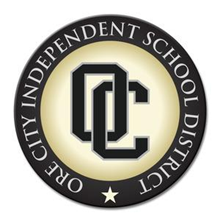 100 Rebel Rd., Ore City, Texas  75683School Health Advisory Council AgendaFebruary 11, 2021, 4:00pm Welcome/Agenda HandoutMinutes of Previous Meeting 12-10-20 HandoutCOVID UpdateReport: Jr/Sr Meningitis Shot Clinic (2/3), Carter Blood Drive (12/14), “Zero Crazy” StuCo project, Staff Seizure Protocol Training completed, Biggest Loser 2021(January 15 – March 10)Upcoming Events: Staff COVID Vaccine waitlist, Texas Mobile Imaging for Staff (3/8), Staff B12 Shots (3/2, 3/31, 4/28, and 5/17), Smiles of Tomorrow (3/2 – 3/5), Blood Drive (2/12, 4/19), Back to SchoolShots (5/5)Questions, Concerns, CommentsNext Meeting: Thursday, April 8, 2021 at 4:00pm in the Board RoomSHAC MEETING SIGN-IN SHEETThursday, February 11, 2021____________________________________________________________________________________________________________________________________________________________________________________________________________________________________________________________________________________________________________________________________________________________________________________________________________________________________________________________________________________________________________________________________________________________________________________________________________________________________